แบบประวัติส่วนตัวและผลงาน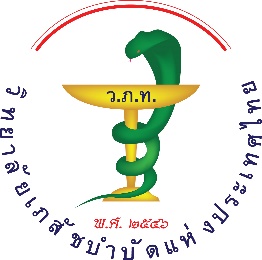 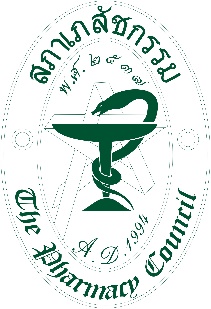 สำหรับการสมัครสอบความรู้เพื่อขอรับหนังสืออนุมัติแสดงความรู้ ความชำนาญในการประกอบวิชาชีพทางเภสัชกรรม สาขาเภสัชบำบัด สภาเภสัชกรรม******************************************************************************ส่วนที่ ๑ ข้อมูลเบื้องต้นของผู้สมัคร	๑.๑) ประวัติส่วนตัว			๑.๑.๑ ชื่อ สกุล (ภก./ภญ.) ..........................................................................................................................
			๑.๑.๒ วัน  เดือน  ปีเกิด.................................................................................อายุ.....................................ปี
			๑.๑.๓ ใบอนุญาตประกอบวิชาชีพเภสัชกรรม เลขที่ ภ. ......................................๑.๒) ประวัติการศึกษา (เรียงจากวุฒิสูงสุดตามลำดับ)			คุณวุฒิ/สาขา			ปี พ.ศ. ที่ได้รับ		สถานศึกษาและประเทศ			๑.๒.๑	..........................................		............... .........		.....................................			๑.๒.๒	..........................................		........................		.....................................			๑.๒.๓	..........................................		........................		.....................................			๑.๒.๔	..........................................		........................		.....................................			๑.๒.๕	..........................................		........................		.....................................๑.๓) ประวัติการทำงาน			๑.๓.๑ ปัจจุบันดำรงตำแหน่ง...................................................................ระดับ.............................................				๑.๓.๒ ได้รับแต่งตั้งให้ดำรงตำแหน่ง..................................................................................(ระดับปฏิบัติการ)                                           
                 เมื่อวันที่..............เดือน........................พ.ศ............... รวมอายุงาน ............ปี ......................เดือน			๑.๓.๓ ได้รับแต่งตั้งให้ดำรงตำแหน่งระดับชำนาญการ ตำแหน่ง....................................................................		      ระดับ...........................................................เมื่อวันที่................เดือน..........................พ.ศ.....................				๑.๓.๔ ได้รับแต่งตั้งให้ดำรงตำแหน่งระดับเชี่ยวชาญ ตำแหน่ง.......................................................................		      ระดับ............................................................เมื่อวันที่................เดือน..........................พ.ศ....................			๑.๓.๕ ตำแหน่งอื่นๆ (เช่น เป็นกรรมการ หรือ ตำแหน่งอื่นๆ ที่ภาคภูมิใจ ซึ่งมีความสอดคล้องกับงานที่รับผิดชอบ)		๑.๓.๕.๑  ..............................................................................................................................................๑.๓.๕.๒  ..............................................................................................................................................๑.๓.๕.๓  ..............................................................................................................................................๑.๓.๕.๔  ..............................................................................................................................................		๑.๓.๕.๕  ..............................................................................................................................................		ขอรับรองว่าข้อความดังกล่าวข้างต้นเป็นความจริงทุกประการ					 	ลงชื่อ........................................................................ผู้สมัคร						              (........................................................................)                                                                           ตำแหน่ง....................................................................						        วันที่......................../............................/....................ส่วนที่ ๒  ปริมาณและคุณภาพงานย้อนหลัง ๓ ปี  (ตามปีปฏิทิน และ เป็นภาระงานที่ทำโดยความเห็นชอบจากเจ้าสังกัด/
            ผู้บังคับบัญชา)๒.๑) งานวิชาชีพในสาขาเภสัชบำบัดหรือที่เกี่ยวข้องเกื้อกูล โดยแบ่งตามร้อยละของลักษณะงานที่ปฏิบัติดังนี้ (สามารถปรับและเพิ่มเติมเนื้อหาการทำงานได้ตามที่ผู้สมัครปฏิบัติงานจริง)………………………………………………………………………………………………………………………………………………………………………………………………………………………………………………………………………………………………………………………………………………………………………………………………………………………………………………………………………………………………………………………………………………………………………………………………………………………………………………………………………………………………………………………………………………………………………………………………………………………………………………………………………………………………………………………………………………………………………………………………………………………………………………………………………………………………………………………………………………………………………………………………………………………………………………………………………………………………………………………………………………………………………………………………………………………………………………………………………………………………………………………………………………………………………………………………………………………………………………………………………  	*คิดจากภาระงานวิชาชีพในสาขาเภสัชบำบัดหรือที่เกี่ยวข้องเกื้อกูลเทียบกับภาระงานที่ได้รับมอบหมายทั้งหมด๒.๒) งานสนับสนุน งานบริการวิชาการ หรืองานวิชาชีพ (ระบุรายละเอียดและลักษณะหน้าที่ของงานที่ปฏิบัติ)………………………………………………………………………………………………………………………………………………………………………………………………………………………………………………………………………………………………………………………………………………………………………………………………………………………………………………………………………………………………………………………………………………………………………………………………………………………………………………………………………………………………………………………………………………………………………………………………………………………………………………………………………………………………………………………………………………………………………………………………………………………………………………………………………………………………………………………………………………………………………………………………………………………………………………………………………………………………………………………………………………………………………………………………………………………………………………………………………………………………………………………………………………………………………………………………………………………………………………………………………………………………………………………………………………………………………………………………………………………………………………………………………………………………………………………………………………………………………………………………………………………………………………………………………………………………………………………………………………………………………………………………………………………………                   
            ปริมาณงานที่ทำ (นำภาระงานที่แจ้งไว้ข้างต้นมาใส่ปริมาณโดยระบุเป็นจำนวนชั่วโมงต่อสัปดาห์)๒.๓) งานอื่นๆ ที่เกี่ยวข้อง (ระบุประเภทของงาน ปริมาณเวลาที่ใช้ต่อสัปดาห์ สรุปลักษณะหน้าที่ของงาน)……………………………………………………………………………………………………………………………………………………………………………………………………………………………………………………………………………………………………………………………………………………………………………………………………………………………………………………………………………………………………………………………………………………………………………………………………………………………………………………………………………………………………………………………………………………………………………………………………………………………………………………………………………………………………………………………………………………………………………………………………………………………………………………………………………………………………………………………………………………………………………………………………………………………………………………………………………………………………………………………………………………………………………………………………………………………………………………………………………………………………………………………………………………………………………………………………………………………………………………………………………………………………………………………………………………………………………………………………………………………………………………………………………………………………………………………………………………………………………………………………………………………………………………………………………………………………………………………………………………………………………………………………………………………………………………………………………………………………………………………………………………………………………………………………………………………………………………………………………………………………………………………………………………………………………………………………๒.๔) งานบริหาร (ระบุงานบริหารที่มีส่วนรับผิดชอบโดยตรง และปริมาณเวลาที่ใช้ต่อสัปดาห์)……………………………………………………………………………………………………………………………………………………………………………………………………………………………………………………………………………………………………………………………………………………………………………………………………………………………………………………………………………………………………………………………………………………………………………………………………………………………………………………………………………………………………………………………………………………………………………………………………………………………………………………………………………………………………………………………………………………………………………………………………………………………………………………………………………………………………………………………………………………………………………………………………………………………………………………………………………………………………………………………………………………………………………………………………………………………………………………………………………………………………………………………………………………………………………………………………………………………………………………………………………………………………………………………………………………………………………………………………………………………………………………………………………………………………………………………………………………………………………………………………………………………………………………………………………………………………………………………………………………………………………………………………………………………………………………………………………………………………………………………………………………………………………………………………………………………………………………………………………………………………………………………………………………………………………………………………………………………………………………………………………………………………………………………………………………………………………………………………………………………………………………………………...…………………………………………………………………………………………………ขอรับรองว่าข้อความดังกล่าวข้างต้นเป็นความจริงทุกประการ								ลงชื่อ............................................................ผู้สมัคร						                            (...........................................................)                                                                                  ตำแหน่ง..........................................................							           วันที่.............../............................/....................ส่วนที่ ๓  ผลงานที่เกี่ยวข้องกับการประกอบวิชาชีพในสาขาเภสัชบำบัดหรือที่เกี่ยวข้องเกื้อกูล๓.๑. ผลงานที่เสนอเพื่อประกอบการพิจารณา (ผลงานด้านงานสนับสนุน งานบริการวิชาการ หรืองานวิชาชีพ 
: ให้ระบุชื่อ และลักษณะของผลงาน เช่น คู่มือปฏิบัติงาน บทความทางวิชาการ หนังสือ ผลงานวิจัย ๓.๑.๑.…………………………………………………..……………………………………………………………………..………………………………………………………………………………………………………………………………………...........................………………………..……………
…..…………………………………………………………………………………………………………………………………………………………….………………
…..…………………………………………………………………………………………………………………………………………………………….………………
…..…………………………………………………………………………………………………………………………………………………………….………………
…..………………………………………………………………………………………………………………………………………………………….…………………
…..………………………………………………………………………………………………………………………………………………………….…………………
…..………………………………………………………………………………………………………………………………………………………….…………………
…..……………………………………………………………………………………………………………………………………………………….……………………	ขอรับรองว่าข้อความดังกล่าวข้างต้นเป็นความจริงทุกประการ								ลงชื่อ............................................................ผู้สมัคร						                            (...........................................................)                                                                                ตำแหน่ง..........................................................							           วันที่.............../............................/....................	(กรณีที่เป็นผลงานร่วมกันของบุคคลหลายคน จะต้องระบุว่าผู้เสนอผลงานได้มีส่วนร่วมในการจัดทำหรือผลิตผลงานในส่วนใด หรือเป็นสัดส่วนเท่าใด และต้องมีคำรับรองจากผู้มีส่วนร่วมในผลงานนั้น และจากผู้บังคับบัญชาด้วย)ส่วนที่ ๔  ความเห็นของผู้บังคับบัญชา	  ๔.๑) งานในหน้าที่ความรับผิดชอบ ( ให้เสนอความเห็นเกี่ยวกับขอบข่ายงานและลักษณะงานที่ผู้ขอรับผิดชอบว่ามีขอบข่ายงานอย่างไร เป็นงานที่มีลักษณะยุ่งยาก ซับซ้อน ต้องอาศัยความรู้ ความชำนาญหรือความเชี่ยวชาญ)..............................................................................................................................................................................................................................................................................................................................................................................................................................................................................................................................................................................................................................................................................................................................................................................................................................................................................................................................................................................................................................	๔.๒)  คุณสมบัติของผู้เสนอขอ  (ให้เสนอความเห็นว่าผู้เสนอขอมีความรู้  ความสามารถ  ประสบการณ์ และคุณลักษณะพิเศษเฉพาะตัวในงานด้านต่าง ๆ ที่รับผิดชอบอย่างไร)..............................................................................................................................................................................................................................................................................................................................................................................................................................................................................................................................................................................................................................................................................................................................................................................................................................................................................................................................................................................................................................ลงชื่อ............................................................ผู้บังคับบัญชา						                      (...........................................................)           ตำแหน่ง...........................................................							   วันที่.............../............................/....................แบบแสดงหลักฐานการมีส่วนร่วมในผลงานทางวิชาการ  บทความทางวิชาการ     ตำรา    หนังสือ     งานวิจัย   ผลงานทางวิชาการในลักษณะอื่นชื่อผลงานและการเผยแพร่……………………………………………………………………………………………………………………………………………………………………………………………………………………………………………………………………………………………………………………………………………………………………………………………………………………………………………………………………………………………………………………………………………………… …………………………………………………………………………………………………………………………………………………………………………………ผู้ร่วมงาน จำนวน............คน แต่ละคนมีส่วนร่วม ดังนี้ :หมายเหตุลงชื่อ...................................................... 								(....................................................)ลงชื่อ......................................................                                                                                (....................................................)หมายเหตุ   - ผู้ร่วมงานต้องลงนามทุกคน กรณีผู้ร่วมงานอยู่ต่างประเทศให้แนบหนังสือตอบรับทราบ / ยินยอมการแบ่งสัดส่วนการทำงาน- หากหนังสือรับรองมีส่วนร่วมในผลงานทางวิชาการเป็นเอกสารสำเนา ให้ผู้เสนอขอรับรองสำเนาถูกต้องพร้อมเซ็นชื่อกำกับทุกเรื่องหนังสือรับรองผลงานวิจัย	หนังสือฉบับนี้ขอรับรองว่าผลงานวิจัย จำนวน.......................... เรื่อง  ที่นำเสนอในการสมัครสอบความรู้เพื่อขอรับหนังสืออนุมัติแสดงความรู้ ความชำนาญในการประกอบวิชาชีพเภสัชกรรม สาขาเภสัชบำบัด ไม่มีผลงานวิจัยเรื่องใดที่เป็นส่วนของการศึกษาเพื่อรับปริญญา หรือประกาศนียบัตร								ลงชื่อ……………………………………….  (ผู้สมัคร)				       				      (……………………………………….)วันที่………เดือน…………………พ.ศ…………การปฏิบัติงานร้อยละ* (น้ำหนัก)และจำนวนชั่วโมงต่อสัปดาห์ร้อยละ* (น้ำหนัก)และจำนวนชั่วโมงต่อสัปดาห์ร้อยละ* (น้ำหนัก)และจำนวนชั่วโมงต่อสัปดาห์การปฏิบัติงาน พ.ศ. …..…. พ.ศ. …..… พ.ศ. ………๑.   ด้านกระบวนการทำงาน   ๑.๑ งานประจำในหน่วยงาน๑.๑.๑ การดูแลผู้ป่วยร่วมกันในลักษณะสหสาขาวิชาชีพ ๑.๑.๒ การเฝ้าระวังและการติดตาม Adverse Drug Reaction และ Drug Interaction๑.๑.๓ การให้บริการข้อมูลยาแก่บุคลากรทางการแพทย์และประชาชน (Drug Information Service)๑.๑.๔  การบริการติดตามระดับยาในเลือดของยาที่มีพิสัยแคบ (Therapeutic Drug Monitoring)๑.๒ ตอบสนองวิสัยทัศน์ พันธกิจ ความเสี่ยงของโรงพยาบาล๑.๒.๑ ๑.๒.๒ ๑.๒.๓ ๑.๓ มอบหมายจาก ร.พ. (ระบุรายละเอียด)
           ..............................................................................................................๒.  ด้านคุณภาพที่เกี่ยวข้องเกื้อกูลกับผู้ป่วย (ระบุรายละเอียด)ภาระงานปริมาณงานปริมาณงานปริมาณงานภาระงานพ. ศ. .............พ. ศ.  ............พ. ศ. .............ชื่อผู้ร่วมงานบทบาทหน้าที่ความรับผิดชอบปริมาณงาน(ร้อยละ)